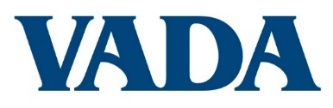 Trial Tactics WorkshopMarch 18-19, 2022Delta Hotel Richmond Downtown
DRAFT AGENDARequesting 7.0 Hrs CLE
FRIDAY, MARCH 181:00 – 5:00	Coaching – Teams meet with coaches and witnesses. Counsel will arrange briefing of witnesses to fit all schedules. Rooms are available at the Delta.
	Thomas G. Bell, Jr., TimberlakeSmith
  Emily Bishop, McAngus Goudelock & Courie
  Sean P. Byrne, Byrne Canaan Law
  Robert Harrington, Robert Harrington & Associates
  Macel Janoschka, Frith Anderson + Peake 
	 Patrick O’Grady, Thomas, Thomas & Hafer	 Julie S. Palmer, Harman Claytor Corrigan & Wellman
  Clinton W. Verity, Harman Claytor Corrigan & Wellman
5:00 – 6:00	Preserving Error in the Trial Court and Beyond, Tracy Taylor Hague, Vandeventer Black
This session will discuss what information the record must contain for the appellate court to review your appeal. Meritorious issues frequently are waived because the record fails to show that the question was raised below, or that an objection to the court’s ruling was preserved. The session will ask you to put yourself in the judge’s position to determine what will he or she need to know to rule in your favor.6:00 – 7:00	Networking Reception 7:15	Dinner for Judges (with VADA Leadership and Coaches)	Dinner for all others (on own)SATURDAY, MARCH 198:00 – 8:30	Continental Breakfast
8:30 – 8:45	Morning Briefing (for all, then disperse to separate courtrooms)
8:45 – 3:45 	Moot Courts		Judges: 	Hon. John W. Brown, Chesapeake Circuit Court
Hon. David B. Carson, Roanoke City Circuit Court	
Hon. Jayne Pemberton, Chesterfield Circuit Court	
Hon. John M. Tran, Fairfax Circuit Court	8:45-9:30	Opening Statements/Critique (in separate courtrooms)	9:30-10:30	Plaintiff’s First & Second Witnesses, Followed by Evaluation	10:30-10:45	Morning Break	10:45-11:45	Plaintiff’s Third & Fourth Witnesses, Followed by Evaluation	11:45-12:15	Lunch	12:15-2:15	Defense Witnesses (All), Followed by Evaluation	2:15-2:30	Afternoon Break	2:30-3:00	Closing Statements	3:00-3:45	Judges’ comments and critiques; participants’ questions	3:45		Adjourn